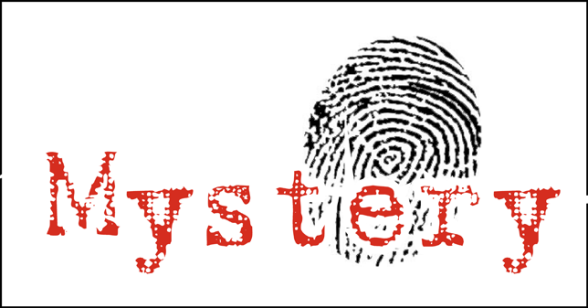 SummaryWhat evidence of secure attachment did you observe? How is their relationship working?Where do they struggle in their relationship? What changes in their relationship would lead to greater security? (i.e. what do they need for a more balanced relationship)    INSECURE				      SECURE		                                INSECUREA1             A2           B other         B1                  B3                B4             B other              C2                    C1               avoidant-    avoidant-	         		secure-  	       very secure             secure- dependent         	   ambivalent-             ambivalent-ignoring       neutral	  		reserved			  secure-feisty		   immature                  resistant							  secure-controllingFocus on exploration			Balance between   	   		  Focus on relationship& independence		       attachment & exploration                                    minimization of distress 	        openly expresses distress			  heightening of distressCharacteristics of Attachment PatternsSecure (B): Child is interested in interacting with the parent.  Child rarely shows extensive crying during separation but may exhibit muted exploration or search for parent.  Child may exhibit no distress during separation – continuing to play until parent returns.  Child displays relaxed pleasure at parent’s return and interaction picks up where it left off prior to separation.Ambivalent/Resistant (C): Child is very focused on interacting with the parent and displays little exploratory behavior.  May be highly distressed during separation.  During the reunions, both seeks and resists contact. During reunions, may “snub” the parent by turning away and avoiding interaction. May tantrum, whine, or hit the parent.Avoidant (A): Child is focused on exploration and displays little interest in interactions which indicate a special relationship with parent.  During the reunions, child may avoid parent or may engage in interactions that appear civil but formal.Disorganized/Controlling (D): Disorganized: When caregiver is present, child displays (1) disordering of expected sequence of behavior, (2) incomplete or undirected movements, (3) confusion or apprehension, dazed or disoriented expression, or depressed affect.  Disorganized/Controlling: During reunion, child takes control of the interaction.Episode“Seeing” (Observable behavior)“Guessing” (Conclusions)Pre-separationPBSGAQPDid the child use the parent as a secure base for exploration?1st Separation Leave  takingPBSGAQPDid the parent give a plan?What indicators of distress about separation did you observe?How did the dyad manage distress about separation?Episode“Seeing”“Guessing”1st Separation     During separationPBSGAQPWhat indicators of distress did you observe?How was the child different than when the parent was in the room?How did the child manage separation?Episode“Seeing”“Guessing”1st ReunionPBSGAQPWas initial reunion smooth (first 30 seconds)? (i.e. was there an update and return to play?)  Did reunion eventually become smooth (balance between attachment and exploration)?Were there behaviors indicating avoidance, resistance, disorganized, or controlling behavior during the reunion?Episode“Seeing”“Guessing”2nd Separation      Leave takingPBSGAQPDid the parent give a plan?What indicators of distress did you observe?How did the dyad manage distress about separation?2nd Separation      During separationPBSGAQPWhat indicators of distress did you observe?  How was the child different than when the parent was in the room?How did the child manage separation?Episode“Seeing”“Guessing”2nd ReunionPBSGAQPWas initial reunion smooth (first 30 seconds)? (i.e. was there an update and return to play?)  Did reunion eventually become smooth (balance between attachment and exploration)?Were there behaviors indicating avoidance, resistance, disorganized, or controlling behavior during the reunion?Was this reunion similar to the first reunion or different from the first reunion? What is their pattern for managing separations and reunions?  